Last Week of March in PhotosSpring Craft from last week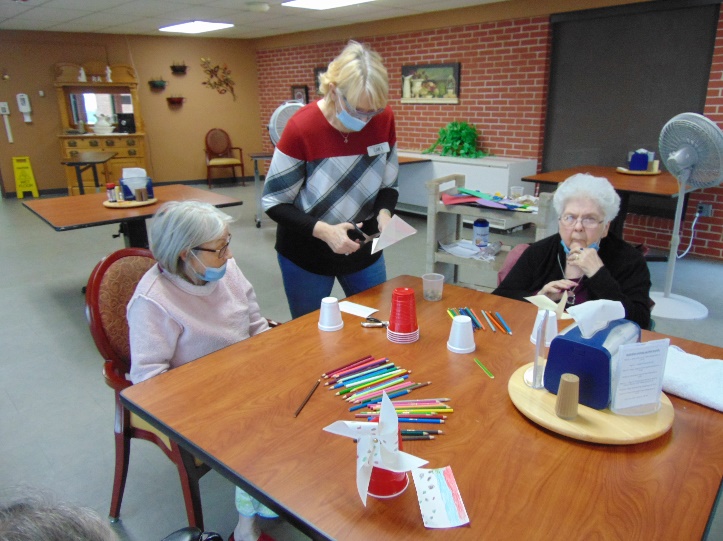 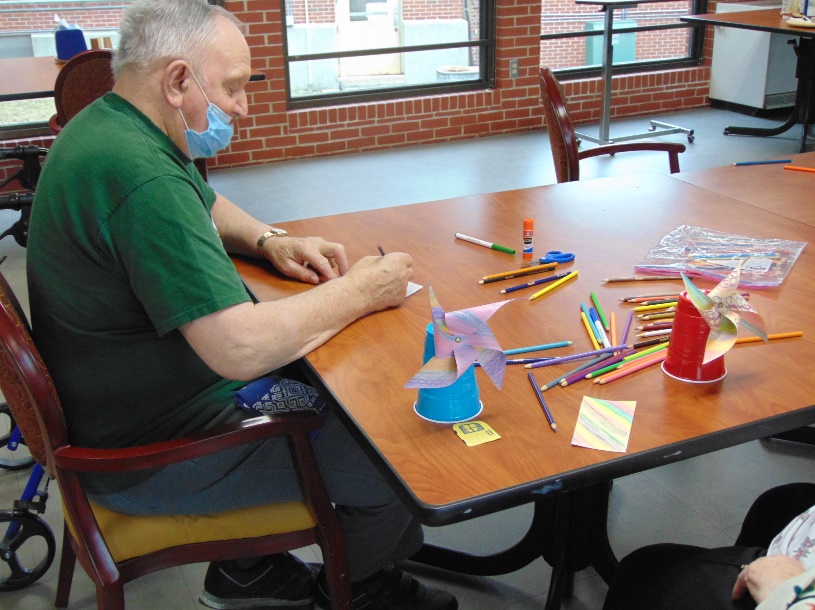 							Culver’s order in from last week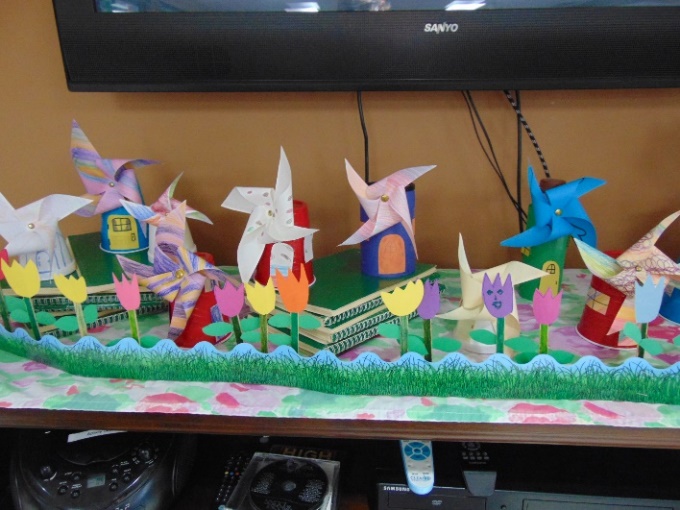 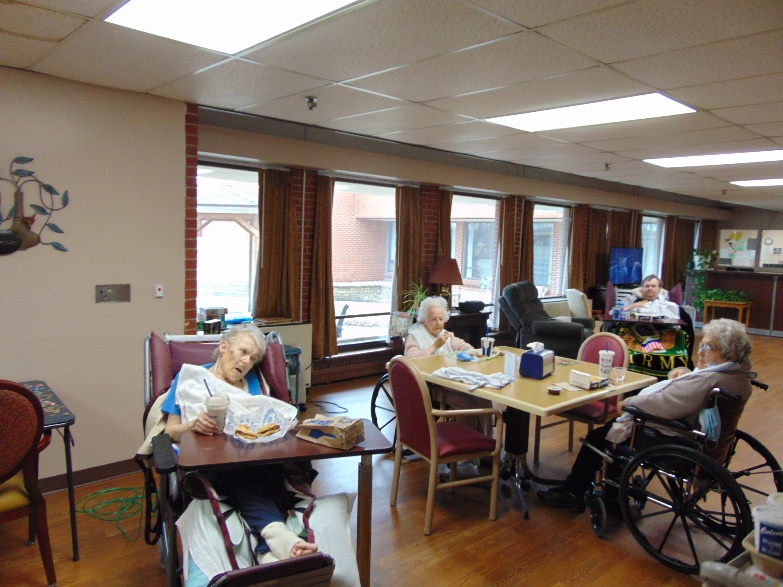 Brutus the pig visits!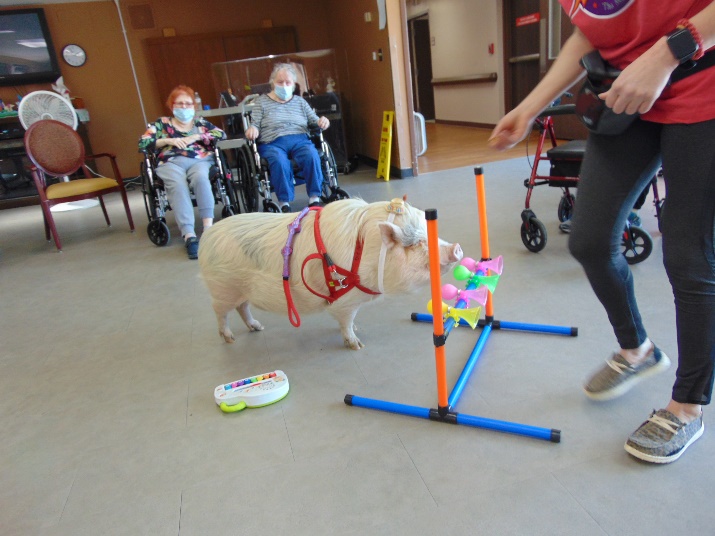 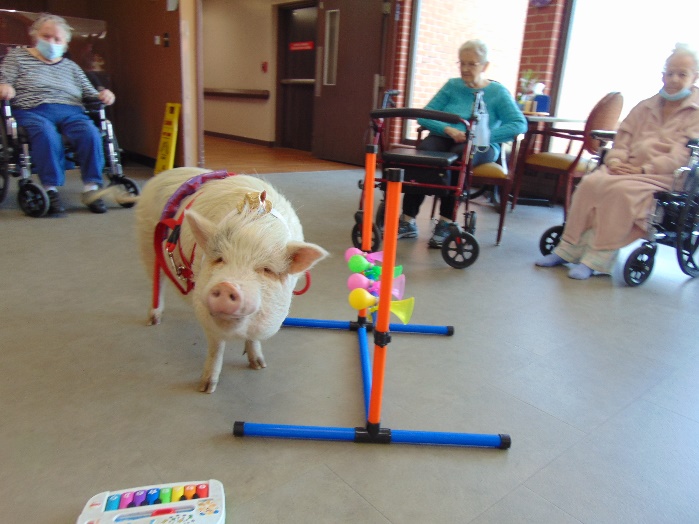 							Music with Old Moldy Hay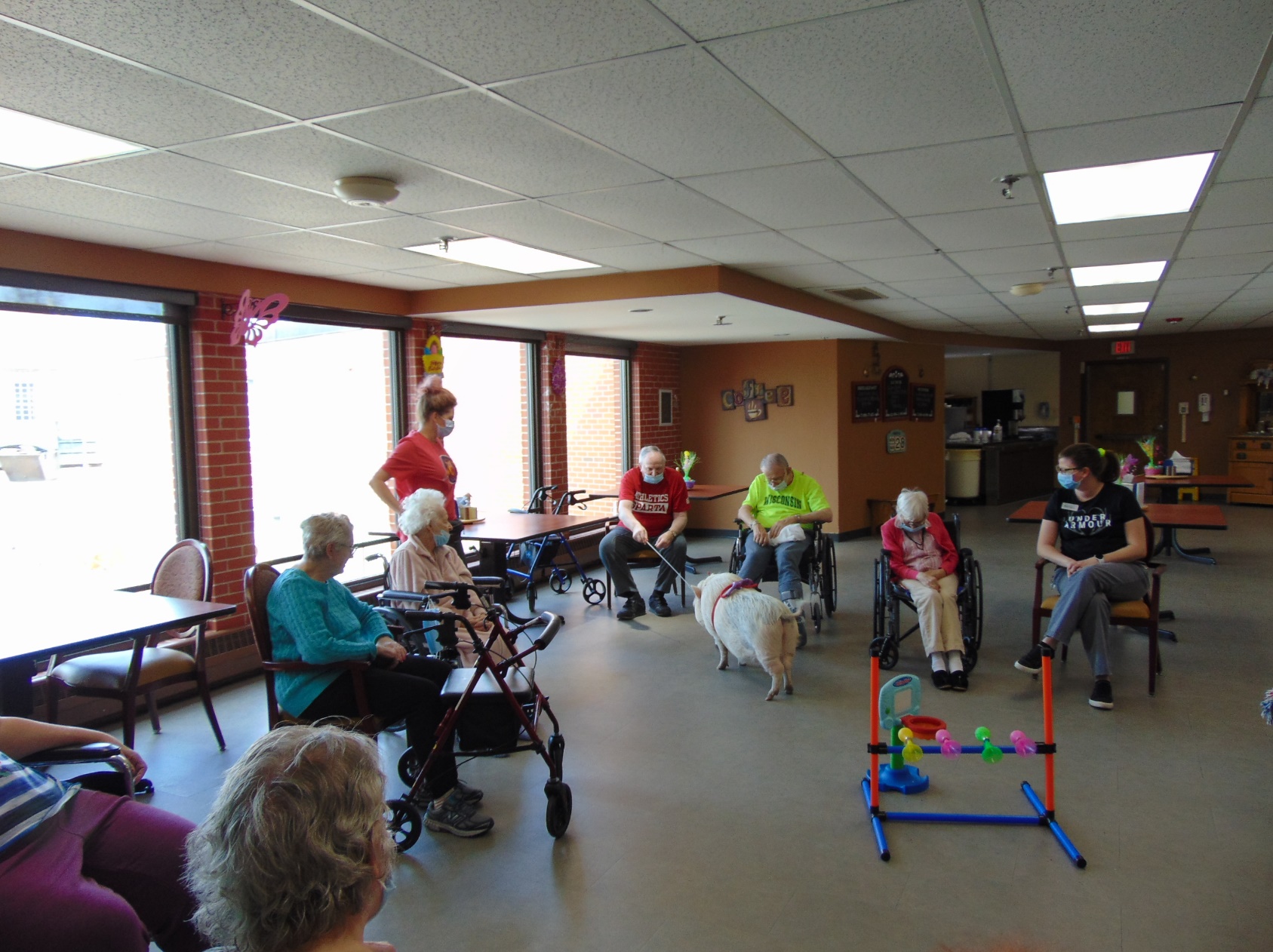 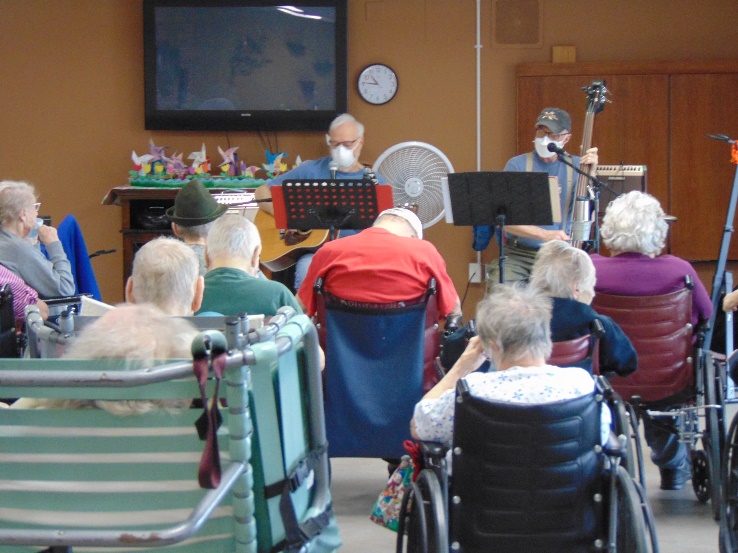 No Bake Cookie Bites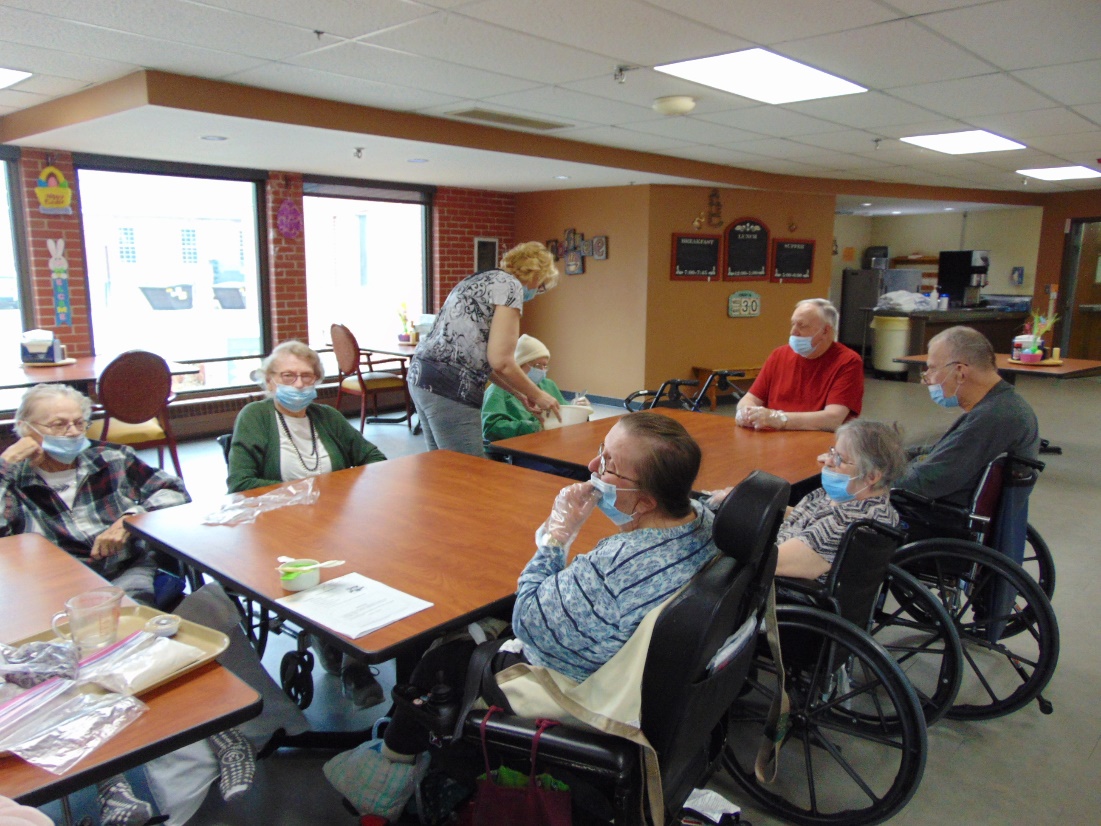 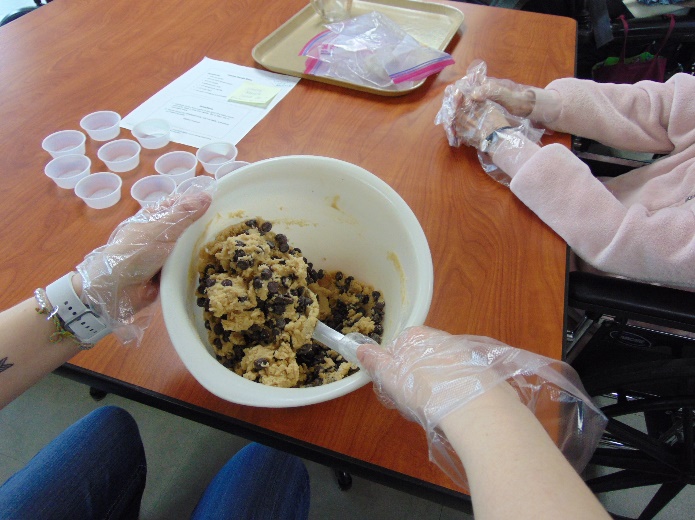 Word Games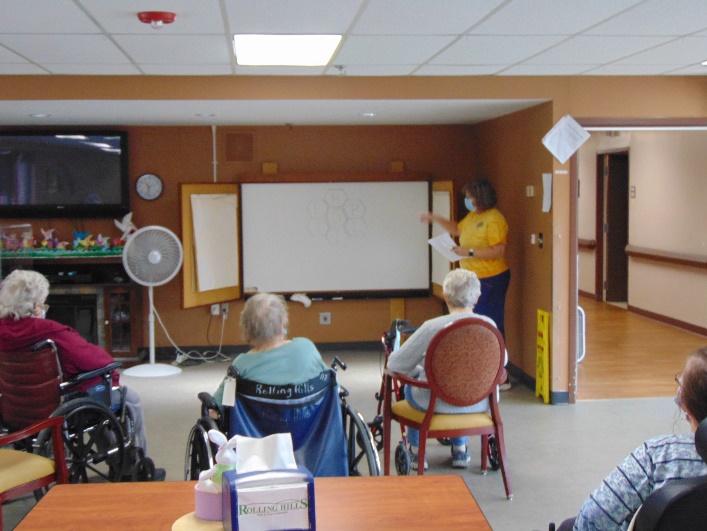 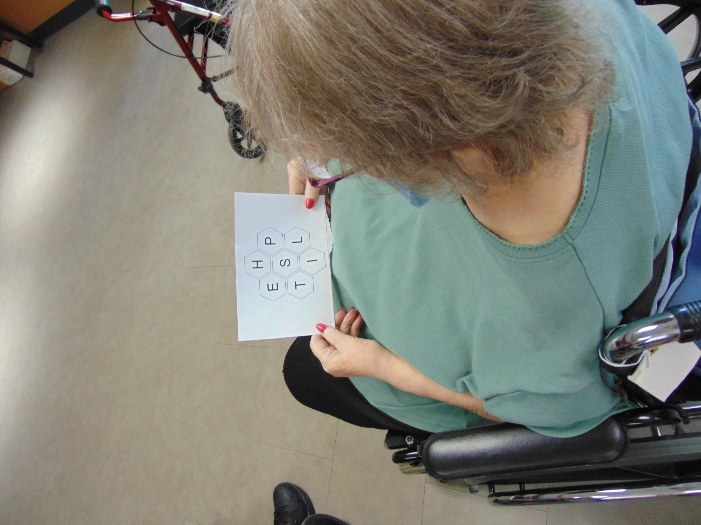 Dress up day: Crayons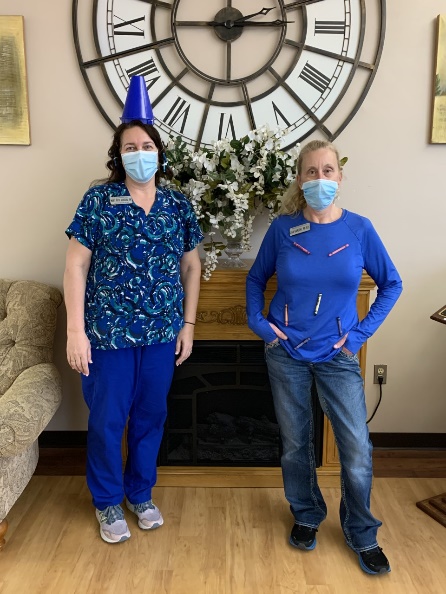 Hello Everyone!Happy April! Our dress up day this week was “Crayons”. We closed out the month of March with a variety of activities this week. We enjoyed another visit from Brutus the mini pig and music with Old Moldy Hay. We made a no bake treat – cookie bites – which we all enjoyed sampling. We took a “trip” to the Netherlands and enjoyed learning all about it. We played some word games and a few of us got to go out for a scenic drive. We hope the spring weather comes to stay soon. 